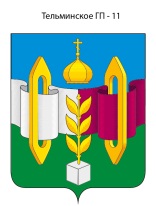 Российская ФедерацияИркутская областьУсольское районное муниципальное образованиеАДМИНИСТРАЦИЯГородского поселенияТельминского муниципального образованияРАСПОРЯЖЕНИЕОт 28.02.2017 г.                                                                                             № 22-рр.п. ТельмаОб утверждении плана мероприятий по усилению противопожарной защиты населенных пунктов Тельминского муниципального образования и размещенных на территории объектов в весенне-летний пожароопасный период 2017 годВ соответствии с Федеральными законами от 21 декабря 1994 года № 69-Ф3 «О пожарной безопасности», от 21 декабря 1994 года № 68-Ф3 «О защите населения и территорий от чрезвычайных ситуаций природного и техногенного характера». В целях предупреждения чрезвычайных ситуаций, связанных с лесными и ландшафтными пожарами, защите населения и территорий от пожаров в частном секторе, руководствуясь статьями 23, 46 Устава Тельминского муниципального образования, администрация городского поселения Тельминского муниципального образования1. Утвердить:1.1. План патрулирования садово-дачных объединений «Луч», «Еланское», «Багульник», «Солнышко», «Ершовское» расположенных на территории городского поселения Тельминского муниципального образования. (Приложение № 1).1.2. План проведения сходов населения в населенных пунктах, расположенных на территории городского поселения Тельминского муниципального образования. (Приложение № 2).2. Главному специалисту по финансовой политике администрации городского поселения Тельминского муниципального образования (Кузнецова Е.Н.) выделить средства из бюджета на заказ необходимого количества памяток в ВДПО г. Усолье-Сибирское.3. Секретарю комиссии по гражданской обороне, чрезвычайным ситуациям и пожарной безопасности  (Чичкарева М.А.) ежедневно проводить инструктаж населения по вопросам пожарной безопасности на территории городского поселения Тельминского муниципального образования.4. Специалисту по работе с населением администрации (Чичкарева А.Н.) совместно с участковым полиции п. Тельма (Благодетелев А.И.) еженедельно проводить рейды по проверке неблагополучных семей на предмет пожарной безопасности.5. Рекомендовать генеральному директору ООО «Сбыт ЖКХ» (Жемердеев А.Б.) организовать очистку подвалов, проверку электропроводки и подъездных путей многоквартирных домов.6. Ведущему специалисту администрации по организационной работе (Лисецкая И.В.) опубликовать настоящее постановление в газете «Новости» и разместить на официальном сайте органов местного самоуправления городского поселения Тельминского муниципального образования.7. Контроль за исполнением настоящего распоряжения оставляю за собой.Глава городского поселения Тельминского муниципального образования                                М.А. ЕрофеевПриложение №1УТВЕРЖДЕНРаспоряжением администрацииГородского поселения Тельминского муниципального образования№ 22-р от 28.02.2017г.ПЛАНПатрулирования садово-дачных объединений «Луч»,  «Еланское», «Багульник», «Солнышко», «Ершовское»Приложение №2УТВЕРЖДЕНРаспоряжением администрацииГородского поселения Тельминского муниципального образования№ 22-р от 28.02.2017г.План проведения сходов населения в населенных пунктах, расположенных на территории городского поселения Тельминского муниципального образованияНаименование садоводстваДата проведение рейдов12СНТ «Луч»02.03.2017г.06.04.2017г.04.05.2017г.01.06.2017г.06.07.2017г.03.09.2017г.СНТ «Еланское»02.03.2017г.06.04.2017г.04.05.2017г.01.06.2017г.06.07.2017г.03.09.2017г.СНТ «Багульник»02.03.2017г.06.04.2017г.04.05.2017г.01.06.2017г.06.07.2017г.03.09.2017г.СНТ «Солнышко»02.03.2017г.06.04.2017г.04.05.2017г.01.06.2017г.06.07.2017г.03.09.2017г.СНТ «Ершовское»02.03.2017г.06.04.2017г.04.05.2017г.01.06.2017г.06.07.2017г.03.09.2017г.Наименование населенного пунктаДата проведения сходадер. Сапиновка02.03.2017г.06.04.2017г.04.05.2017г.01.06.2017г.06.07.2017г.03.09.2017г.п. Ершовка02.03.2017г.06.04.2017г.04.05.2017г.01.06.2017г.06.07.2017г.03.09.2017г.п. Озерный02.03.2017г.06.04.2017г.04.05.2017г.01.06.2017г.06.07.2017г.03.09.2017г.п. Саннолыжный02.03.2017г.06.04.2017г.04.05.2017г.01.06.2017г.06.07.2017г.03.09.2017г.п. Тюменск02.03.2017г.06.04.2017г.04.05.2017г.01.06.2017г.06.07.2017г.03.09.2017г.